Publicado en  el 10/02/2014 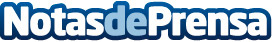 ESIC y la Academia Optima firman un acuerdo de colaboraciónDatos de contacto:ESICNota de prensa publicada en: https://www.notasdeprensa.es/esic-y-la-academia-optima-firman-un-acuerdo-de_1 Categorias: http://www.notasdeprensa.es